Меню на 08.08.2022 г.		Утверждаю                   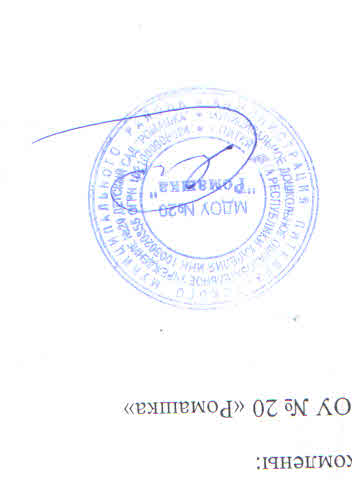  Яковлева Ф.Ф. День 1Прием пищи Время приема Понедельник (6 день)Выход блюда ясли Выход блюда садЭнергет. цнность ясли Энергет. цнность садзавтрак8.30 – 9.00Каша пшеничная  молочная	150200109.2145.6завтрак8.30 – 9.00Чай 1602002.252.82завтрак8.30 – 9.00Булка с маслом30/440/598128.2Итого за завтракИтого за завтрак344445209.45276.62зав-трак 210.00 – 10.30сок яблочный1001004848Итого за  2 завтракИтого за  2 завтрак1001004848обед11.00-13.00Суп фасолевый на курином бульоне16020094.45118.06обед11.00-13.00Плов из курицы180230389.7497.75обед11.00-13.00Салат из свежих огурцов40602233обед11.00-13.00обед11.00-13.00Хлеб ржаной304049.6266.16обед11.00-13.00Компот из сушеных фруктов16020090.5113Итого за обедИтого за обед570730646.27828.17полдник15.20 – 15.40Чай16020022.452.58полдник15.20 – 15.40Запеканка из творога со сгущенным молоком130/20150/20321.10/65.6370.2/65.6полдник15.20 – 15.40Итого за полдникИтого за полдник310370409.1488.6